34dialogue sporttu aimes faire du sport?oui, j’adore le sport !qu’est-ce que tu fais comme sport ?je fais de l’équitation, je fais de la natation et parfois je joue au volleyball et toi ?moi je n’aime pas tellement le sport mais je voudrais essayer quelque choseoui, bonne idée ; tu préfères les sports individuels ou collectifs ?je ne sais pas, j’aimerais essayer un sport pas trop physique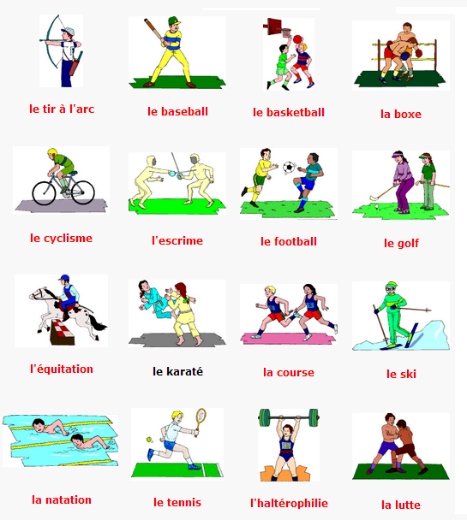 ah tu as peur d’avoir des courbatures ?non, non, avec un bon échauffement, il n’y a pas de problèmespourquoi tu n’essaies pas le golf ?moi, jouer au golf ? non, je ne crois pastu as déjà essayé le ski de fond ?non, j’ai fait un peu de ski nautique mais cela ne m’a pas pluma soeur fait de l’escalade, ça a l’air chouetteah oui, peut-êtresinon, c’est sympa de jouer au basket aussiah non, je n’aime pas le basketet tu n’as pas envie d’essayer le curling ?le curling ? ah le sport avec le balai ?oui, c’est ça, on dirait qu’on fait le ménageoui, on nettoie la glace avec des balaissinon, viens faire un peu de cheval avec moi, ça va te détendre !d’accord, mais je dois rentrer passer l’aspirateur et faire la vaisselle d’abordd’accord, on se donne rendez-vous devant le centre équestre à 18.00 ?parfait, à tout à l’heure !à tout à l’heure !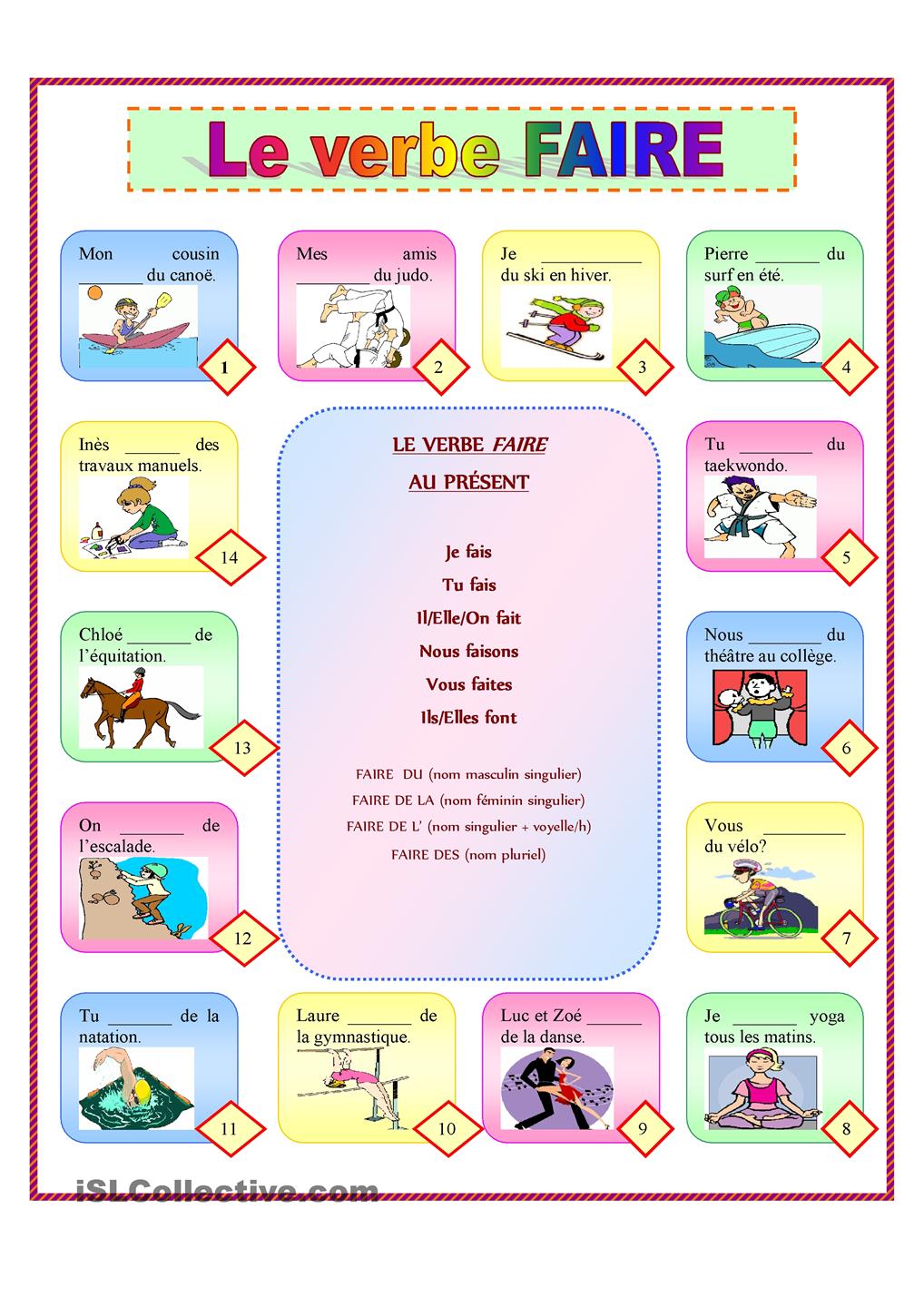 vilken sport tycker du om ?vilken är din favoritsport?jag hatar sportjag sportar nästan aldrigmin bror sportar hela tiden, varje dag, dag och nattdet är bra för hälsan att sportamin kompis spelar biljard, det är ingen sport för migjag älskar fysiska sporterigår hade jag fruktansvärd träningsvärkman måste vara försiktig i börjandet är viktigt med en bra uppvärmningjag gillar extremsporterjaså, jag tycker inte om farliga sportermin lillasyster sportar aldrigär det hon som älskar att städa?ja just det, hon säger att diska är som en sportja det är jobbigt att dammsuga och att bädda sin sängnej, nu måste jag gå hemvad skall du göra?jag skall laga mat till min storebrorok, hej dåhej då